Министерство образования и науки РФФедеральное агентство по образованию ГОУ ВПО Всероссийский заочный финансово-экономический институтфилиал в г. БарнаулеКонтрольная работапо дисциплине: «Экономический анализ»Вариант 3Преподаватель:Исполнитель:Барнаул, 2009СодержаниеЗадание 1…………………………………………………………………...3Задание 2……………………………………………………………………9Задание 3…………………………………………………………………..11Задание 4…………………………………………………………………..13Задание 5…………………………………………………………………..16Задание 6…………………………………………………………………..20Задание 7…………………………………………………………………..24Список литературы……………………………………………………...27Приложения……………………………………………………………….28Задание 1По данным бухгалтерского баланса проанализировать и оценить динамику состава и структуры активов и пассивов организации. Данные об имущественном положении и источниках финансирования активов организации отразить в табл. 1.Таблица 1Структурно-динамический анализ активов и пассивов организации(по данным формы № 1)Из таблицы 1 видно, что общее количество активов к концу года увеличилось на 86 600 тыс. руб. и составило 554 200 тыс. руб. Темп роста активов равен 118,52%. Рост активов произошел за счет оборотных активов, на конец года этот показатель составил 489 455 тыс. руб. (темп роста – 123,22%), несмотря на то, что внеоборотные активы снизились (64 745 тыс. руб. на конец года). В целом, рост активов предприятия обычно свидетельствует о росте благосостояния предприятия, но нельзя не отметить, что резкое увеличение запасов предприятия может повлечь за собой дополнительные расходы на их содержание, хранение и обслуживание, что в свою очередь будет отвлекать денежные средства из оборота. В нашем случае денежные средства как раз уменьшились на 35,01%, а недостаток денежных средств может несколько ограничить возможности предприятия. Снижение дебиторской задолженности является хорошим показателем и говорит об эффективности работы предприятия со своими клиентами в плане оплаты выполненных работ, оказанных услуг и реализованного товара. 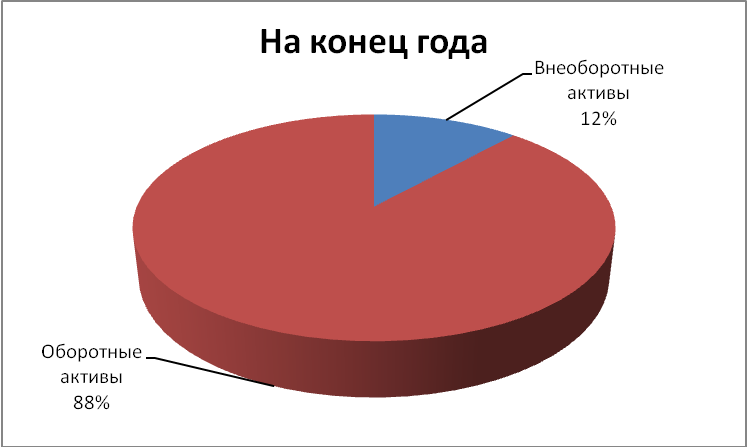 Рис. 1. Диаграмма структуры активов предприятияВертикальный анализ активов говорит о небольших изменениях в их структуре. И без того значительная доля оборотных активов на конец года возросла еще больше и составила 88,32%, т.е. увеличилась на 3,37% по сравнению с началом года (рис. 1). Соответственно доля внеоборотных активов снизилась на столько же пунктов. Более половины всех активов, а именно 58,89%, составляют запасы. Краткосрочная дебиторская задолженность занимает второе место в структуре и составляет почти седьмую часть всех активов – около 15,10%. Денежные средства и основные средства занимают примерно одинаковые доли – 12,79% и 11,59% соответственно. Подводя итоги, следует отметить, что превышение оборотных активов над внеоборотными является одним из признаков эффективной производственной деятельности и финансовой устойчивости предприятия.Анализ динамики пассивов организации говорит о несущественном росте капитала организации. Коэффициент роста собственного капитала составил 111,52%. Предприятие увеличило свой уставный капитал всего на 5%, на 133,33% увеличило резервный капитал, и на 129,21% выросла нераспределенная прибыль. Обязательства организации также увеличились, их прирост составил – 28,11% (55 479 тыс. руб.). Но при этом долгосрочные обязательства снизились на 36,36% (4 000 тыс. руб.), а краткосрочные обязательства, в том числе и кредиторская задолженность возросли соответственно на 31,92% (59 479 тыс. руб.) и на 56,89% (68 007 тыс.руб.). На 609% возросли отложенные налоговые обязательства. Последняя цифра хоть и велика в процентном выражении, в стоимостном практически не заслуживает внимания по сравнению со стоимостным выражением других обязательств.Рис. 2. Диаграмма структуры пассивов предприятияСтруктура пассивов (рис. 2) изменилась в пользу заемного капитала и стала менее предпочтительной, на конец исследуемого периода соотношение собственного капитала и обязательств стало 54,38% и 45,62% соответственно против 57,80% и 42,20% на начало года. Снижение собственного капитала организации свидетельствует об ухудшении финансового положения организации. Наибольший удельный вес в структуре пассивов, как и прежде, занимают краткосрочные обязательства, и по сравнению с началом года их доля увеличилась на 4,51%, что говорит об неэффективной работе менеджеров в области краткосрочных обязательств.В целом, по состоянию предприятия можно отметить как количественные и качественные улучшения (рост валюты баланса; рост оборотных активов и соответственно снижение внеоборотных активов; превышение оборотных активов над внеоборотными), так и ухудшения (рост заемного капитала в совокупности со снижением собственного капитала) по сравнению с началом года.Задание 2По данным бухгалтерского баланса и справочным данным сгруппировать оборотные активы по степени риска. Провести оценку динамики состояния оборотных активов, оценку их состава и структуры (табл.2).Таблица 2Динамика состояния оборотных активов и их классификация по степени рискаР1: Минимальная группа риска включает в себя денежные средства и краткосрочные финансовые вложения.Р2: Малая группа риска включает дебиторскую задолженность (за исключением сомнительной) и готовую продукцию (за исключением не пользующейся спросом).Р3: Средняя группа риска включает запасы с учетом НДС (за минусом неликвидов и готовой продукции).Р4: Высокая группа риска включает сомнительную дебиторскую задолженность; готовую продукцию, не пользующуюся спросом; неликвидную продукцию и незавершенное производство по снятой с производства продукции.        Графы 2, 3,4 заполняются на основании группировки оборотных  активов по степени риска. Значение показателей графы 5 определяются по формуле: Темп роста (снижения) = (остатки на к.г./остатки на н.г.)*100Показатели по строкам 6 и 7 рассчитываются как и строки графы 5, но за базовый показатель берется значение строки «Всего оборотных активов» граф 3 и 4 соответственно. Графа 8 рассчитывается как разница между значением показателя  графы  4 и графы 3 по каждой строке. Графа 9 определяется как разница между показателем графы 7 и графы 6 по каждой строке.       Из таблицы 2 следует, что оборотные активы на конец отчетного года по сравнению с началом года увеличились на 92 224 тыс. руб (на 23,2%). Это связано с увеличением оборотных средств средней группы риска на 122 250 тыс.руб. (на 92,59%). При этом, несмотря на рост оборотных активов малой, средней и высокой групп риска, оборотные средства минимальной группы риска уменьшились на 36 324 тыс. руб. (на 31,42%).      Наибольший удельный вес в структуре оборотных активов на конец отчетного периода занимают активы средней группы риска – 51,96%, что связано с тем, что организация имеет достаточное количество запасов для производства продукции, которая пользуется спросом на рынке. В результате активы высокой группы риска имеют на конец отчетного года наименьший удельный вес в структуре оборотных средств (7,74%).Задание 3По данным отчета о прибылях и убытках провести анализ расходов организации. Рассчитать основные показатели оценки расходов организации.Таблица 3Анализ динамики расходов организации     Данные для заполнения таблицы 3 берём из формы № 2 «Отчёт о прибылях и убытках» ООО «АГАТ». Все расходы организации определяем путём сложения показателей, которым соответствуют коды: 020, 030, 040, 070 и 100. Доходы организации определяем путем сложения показателей формы №2, имеющие коды: 010, 060, 090. Графа 4 рассчитывается как разница между показателем графы 3 и графы 2 по каждой строке.      Рентабельность расходов (строка 1 расчета основных показателей оценки расходов организации) представляет собой отношение чистой прибыли (строка 3 исходных данных) к расходам предприятия (строка 1 исходных данных), выраженное в процентах.       Расходоемкость продаж (строка 2 расчета основных показателей оценки расходов организации) рассчитывается как отношение расходов фирмы (строка 1 исходных данных) к ее выручке от продажи (строка 2.1 исходных данных).       Доходы на 1 руб. расходов (строка 3 расчета основных показателей оценки расходов организации) определяются как отношение доходов организации (строка 2 исходных данных) к ее расходам (строка 1 исходных данных).Анализируя таблицу 3 можно сделать вывод, что  доходы организации в отчетном периоде по сравнению с прошлым увеличились на 176 074 тыс. руб. или на 66,38%. Расходы предприятия также выросли на 161 546 тыс. руб. или на 71,34%.В основе увеличения расходов лежит рост себестоимости проданных товаров на 164 317 тыс. руб., однако следует отметить, что коммерческие и управленческие расходы уменьшились в отчетном году на 1 600 тыс. руб. и 940 тыс. руб. соответственно. Рост доходов же в основном связан с увеличением выручки от продажи на 176 120 тыс. руб.Снижение рентабельности расходов в анализируемом периоде на 2,88 пункта говорит о том, что расходы организации увеличиваются быстрее ее чистой прибыли, то есть деятельность предприятия становится менее эффективной.Расходоемкость продаж в отчетном году выросла на 0,01, что свидетельствует об увеличении расходов на 1 руб. выручки. Это явилось следствием значительного роста расходов организации.Доходы на 1 руб. расходов в анализируемом периоде снизились на 0,03, что также говорит о значительном росте расходов предприятия в основном за счет увеличения себестоимости проданной продукции.Задание 4По данным бухгалтерского баланса рассчитать влияние факторов на изменение рентабельности активов: доли оборотных активов в общей величине активов, коэффициента оборачиваемости оборотных активов, рентабельности продаж.                                                                         Таблица 4Расчет влияния факторов на изменение рентабельности активов организации       Графы 3, 4 и 5 заполняются на основе данных формы № 1, формы № 2 (строки 1-4) и данных самой таблицы (строки 5-8).       Графа 6 (строки 1-8) рассчитывается как разница между значениями показателя графы 5 и графы 4 по каждой строке. Рентабельность активов можно представить путем расширения исходной факторной системы (, умножив и разделив числитель и знаменатель на исходные показатели (таблица 4). В результате получаем трехфакторную мультипликативную модель рентабельности активов от ряда новых качественных показателей:,где  - доля оборотных активов в общей величине активов, коэф.; - оборачиваемость оборотных активов, коэф.; - рентабельность продаж, %.        Для заполнения строки 9 графы 6 следует провести факторный анализ рентабельности активов организации. Влияние вышеперечисленных факторов на изменение рентабельности активов рассчитываем с использованием метода цепных подстановок на базе исчисления абсолютных разниц по факторам, влияние которых определяем. Обозначив  через x,  через y,  через z, получаем:       Для проверки сведем баланс отклонений:  что соответствует изменению рентабельности активов.       Рентабельность активов характеризует величину прибыли, получаемой с каждого рубля активов организации. По сравнению с предыдущим годом этот показатель вырос с 7,27% до 10,13%.       На изменение (прирост) рентабельности активов организации (+2,8624)  положительное влияние оказал коэффициент оборачиваемости оборотных активов. Оборачиваемость оборотных активов характеризует скорость превращения оборотных активов организации из материально-вещественной формы в денежную, и наоборот. Рост этого показателя с 0,5814 в предыдущем году до 0,8676 в отчетном, говорит о положительной динамике и росте эффективности производства, что привело к росту рентабельности активов на  4,9002%.       Показатель доли оборотных активов в общей величине активов, незначительно снизился по сравнению с предыдущим годом с 0,8718 до 0,8678. Влияние доли оборотных активов в общей величине активов организации незначительно (-0,0333%) и не оказало влияние на конечный результат.      Рентабельность продаж характеризует величину прибыли, получаемой с каждого рубля продаж. Снижение этого показателя на 2,3687 пунктов говорит о росте расходов организации. Следует отметить, что именно рентабельность продаж оказала достаточно сильное отрицательное влияние на рентабельность активов. Несмотря на то, что рентабельность продаж повлияла отрицательно (-2,0045%), совокупное влияние всех факторов составило +2,8624%.        Таким образом, можно сделать вывод, что каждый из факторов влияет на уровень рентабельности активов  организации, но наибольшее влияние на величину этого показателя оказывает оборачиваемость оборотных активов.Задание 5По справочным данным рассчитать влияние следующих факторов на изменение затрат на 1 руб. продаж в отчетном году по сравнению с предыдущим годом:а) коэффициента материалоемкости (Км);б) коэффициента зарплатоемкости (Кз);в) коэффициента амортизационной емкости (Кам);г) коэффициента прочей расходоемкости (Кр).Проанализировать полученные результаты расчетов и оценить участие каждого фактора в формировании затрат организации.Таблица 5Расчет влияния факторов на изменение затрат на 1 рубль продажГрафы 4 и 5 заполняются на основе справочных данных (строки 1-2) и данных самой таблицы (строки 3-7). Графа 6 (строки 1-7) рассчитывается как разница между значениями показателя графы 5 и графы 4 по каждой строке.Для заполнения строки 8 (а-г) графы 6 следует провести факторный анализ затрат на 1 руб. продаж, модель которого имеет вид:З1руб = Км + Кз + Кам + КрРассчитаем затраты на 1 руб. продаж предыдущего и отчетного годов:З1руб° = Км° + Кз° + Кам° + Кр°З1руб° = 55,5319 + 20,1936 + 0,8410 + 7,5726 = 84,1391 коп.З1руб' = Км' + Кз' + Кам' + Кр' З1руб' = 54,5356 + 19,8311 + 0,8262 + 7,4366 = 82,6295 коп.Таким образом, определим влияние каждого из факторов на уровень затрат на 1 руб. продаж:1. Изменение материалоемкости (Δ Км) – графа 6 строка 8а:З1рубусл1 = Км' + Кз° + Кам° + Кр°З1рубусл1 = 54,5356 + 20,1936 + 0,8410 + 7,5726 = 83,1428 коп.Δ З1рубКм  = З1рубусл1 – З1руб° = 83,1428 – 84,1391 = - 0,9963 коп.Снижение материалоемкости на 0,9963 коп. привело к уменьшению затрат на 1 руб. продаж на эту же сумму.2. Изменение зарплатоемкости (Δ Кз) – графа 6 строка 8б:З1рубусл2 = Км' + Кз' + Кам° + Кр° З1рубусл2 = 54,5356 + 19,8311 + 0,8410 + 7,5726 = 82,7803 коп.Δ З1рубКз  = З1рубусл2 – З1рубусл1 = 82,7803 – 83,1428 = - 0,3625 коп.За счет уменьшения зарплатоемкости на 0,3625 коп. затраты на 1 руб. продаж снизились на такую же сумму.3. Изменение амортизационной емкости (Δ Кам) – графа 6 строка 8в:З1рубусл3 = Км' + Кз' + Кам' + Кр°З1рубусл3 = 54,5356 + 19,8311 + 0,8262 + 7,5726 = 82,7655 коп.Δ З1рубКам  = З1рубусл3 – З1рубусл2 = 82,7655 – 82,7803 = - 0,0148 коп.В результате снижения амортизационной емкости на 0,0148 коп. затраты на 1 руб. продаж уменьшились на 0,0148 коп.4. Изменение прочей расходоемкости (Δ Кр) – графа 6 строка 8г:Δ З1рубКр  = З1руб' – З1рубусл3 = 82,6295 – 82,7655 = - 0,1360 коп.Уменьшение прочей расходоемкости на 0,1360 коп. привело к снижению затрат на 1 руб. продаж на 0,1360 коп.       Сведем баланс отклонений – последняя строка таблицы:- 0,9963 – 0,3625 – 0,0148 – 0,1360 = - 1,5096 коп., что соответствует изменению затрат на 1 руб. продаж.       На снижение общей расходоемкости (-1,51 коп.)  все факторы повлияли положительно. Но наиболее существенным оказалось действие относительной экономии материальных расходов и расходов по оплате труда, что привело к снижению общих затрат на  1,00 коп. и 0,36 коп. соответственно на каждый рубль продаж. Это стало возможным благодаря опережающему темпу роста выручки от продаж по сравнению с темпом роста данных видов расходов. Коэффициенты амортизационной емкости и прочей расходоемкости  повлияли не так значительно (на 0,01 коп. и 0,14 коп. соответственно на каждый рубль продаж).       Таким образом, можно сделать вывод о положительной динамике эффективного использования ресурсов организации, за счет которого им удается снизить себестоимость производимой продукции, работ, услуг.Задание 6По данным бухгалтерского баланса и отчета о прибылях и убытках заполнить таблицу 6, проанализировав показатели интенсификации использования финансовых ресурсов организации. Расчеты обобщить в таблице 7.Таблица 6Расчет показателей оценки финансовых ресурсов организации       Таблица 7Сводный анализ показателей интенсификации финансовых ресурсов организации       Расчет показателя интенсификации финансовых ресурсов организации проведен методом сравнения производительности совокупного ресурса за два года.       Совокупный ресурс первого года составил 476791 тыс.руб. (270257+20191+66800+11954), отсюда производительность совокупного ресурса составила 0,54 руб. (256240:476791). Аналогично совокупный ресурс второго года составил 593479 тыс.руб. , а производительность совокупного ресурса составила 0,73 руб. Коэффициент роста производительности составил 1,36 (0,73:0,54).       На каждый процент прироста продукции требуется собственный капитал увеличить на 0,17%, нераспределенную прибыль – на 1,88%, кредиторскую задолженность – на 0,83%, а краткосрочные кредиты и займы необходимо снизить на 0,19%. Эти данные свидетельствуют о том, что собственный капитал, краткосрочные кредиты и займы, кредиторская задолженность используются интенсивно, нераспределенная прибыль – экстенсивно.       Для комплексной оценки требуется подсчитать прирост совокупного ресурса на 1% прироста продукции. Темп роста совокупного ресурса за два года составил 124,47%, отсюда темп прироста совокупного ресурса на 1% прироста продукции составил 0,36% (24,47:68,7). В каждом проценте прироста продукции доля экстенсивности составила 0,36%, а следовательно, доля интенсивности – 0,64%.       Используя индексный метод, влияние количественного фактора определяем делением темпа прироста ресурса на темп прироста результативного показателя и умножением на 100%. Для определения доли влияния качественного фактора полученный результат вычитается из 100%.В расчетах весь прирост продукции принимается за 100%.Данные по экстенсивности и интенсивности в использовании каждого ресурса представлены в графах 4 и 5 табл.7, а по строке 5 в графах 4 и 5 сделан расчет доли экстенсивности и интенсивности по совокупному ресурсу. Для организации свойственно преимущественно интенсивное развитие (64,38%), доля экстенсивности составила всего 35,62%.       Изложим методику комплексной оценки эффективности хозяйственной деятельности, основанной на расчетах относительных отклонений по каждому виду ресурсов, по данным организации за 2 года.  Предварительно вычислим индекс Gn для последующих расчетов. Gn = 168,7:100 = 1,69.Относительное отклонение по собственному капиталу:301378  - 270257 *1,69 = -154545,56  тыс.руб.;Относительное отклонение по нераспределенной прибыли:46279 – 20191 * 1,69 = 12216,78 тыс.руб.;Относительное отклонение по краткосрочным кредитам и займам:58272 – 66800 * 1,69 = -54419,60 тыс.руб.;Относительное отклонение по кредиторской задолженности:187550 -119543 * 1,69 = -14119,04 тыс.руб.       Комплексный экономический эффект от интенсификации использования всех финансовых ресурсов составил: -154545,56 + 12216,78 – 54419,60 – 14199,04 = -210876,42 тыс.руб.       Данная методика позволяет определить совокупный эффект, полученный благодаря более интенсивному использованию финансовых ресурсов организации, и оценить влияние на него отдельных факторов. Задание 7 На основе исходных данных рассчитать (табл. 8) сравнительную комплексную оценку результатов деятельности организаций методом расстояний с учетом балла значимости по данным на конец исследуемого периода и конкурирующих обществ с ограниченной ответственностью № 1, № 2 и № 3 (табл. 9 и 10).Таблица 8Исходная информация XДалее рассчитаем отношение полученных показателей к эталону . Все необходимые расчеты представим в таблице 9.Таблица 9Коэффициенты отношения показателей к эталону Х/ХтДалее полученные результаты возводим в квадрат и умножаем на соответствующий коэффициент значимости (КЗ): . Рейтинговую оценку с учетом коэффициента значимости (R) определим по формуле: . Все необходимые расчеты представим в таблице 10.Таблица 10Результаты сравнительной рейтинговой оценкиМетод расстояний устанавливает близость организаций к объекту-эталону по каждому из сравниваемых показателей. Наибольшему значению рейтинговой оценки соответствует первое место в ранжировании обществ с ограниченной ответственностью по результатам их деятельности. Таким образом, ООО «Агат» с рейтинговой оценкой R = 5,2980 занимает первое место.Список литературыАнализ финансовой отчетности: учебник / под ред. М.А. Вахрушиной, Н.С. Плаксовой. – М.: Вузовский учебник, 2007. – 367 с.Комплексный экономический анализ хозяйственной деятельности: учебное пособие / под ред. д.э.н., проф. М.А. Вахрушиной. – М.: Вузовский учебник, 2008. – 463 с.Экономический анализ: учебник для вузов / под ред. Л.Т. Гиляровской. – 2-е изд., доп. – М.: ЮНИТИ-ДАНА, 2003. – 615 с.ПриложенияПриложение 1ФОРМЫ БУХГАЛТЕРСКОЙ ОТЧЕТЧНОСТИФорма №1Бухгалтерский баланс ООО «Агата»тыс.руб.Форма №2Отчет о прибылях и убытках ООО «Агат»тыс.руб.Приложение 2СПРАВОЧНЫЕ ДАННЫЕФорма №5Приложение к бухгалтерскому балансу(фрагмент)Расходы по обычным видам деятельности (по элементам затрат)ДОПОЛНИТЕЛЬНАЯ ИНФОРМАЦИЯ ДЛЯ РАСЧЕТОВФакультет Региональная кафедра «Финансово-кредитный»Бухгалтерского учета, аудита, статистикиПоказательОстатки по балансу,тыс. руб.Остатки по балансу,тыс. руб.Остатки по балансу,тыс. руб.Темп роста (сниже-ния), %Структура активов и пассивов, %Структура активов и пассивов, %Структура активов и пассивов, %Показательна начало годана конец годаизмене-ние (+,-)Темп роста (сниже-ния), %на начало годана конец годаизмене-ние(+.-)12345678АКТИВЫАКТИВЫАКТИВЫАКТИВЫАКТИВЫАКТИВЫАКТИВЫАКТИВЫ1. Внеоборотные активы - всего,в том числе:70 36964 745-5 62492,0115,0511,68-3,371.1.Нематериальные активы1.2. Основные средства70 27464 215-6 05991,3815,0311,59-3,441.3. Незавершенное строительство1.4. Долгосрочные вложения в материальные ценности1.5. Долгосрочные финансовые вложения1.6. Отложенные налоговые активы95530435 557,890,020,100,081.7. Прочие внеоборотные активы2. Оборотные активы - всего,в том числе:397 231489 45592 224123,2284,9588,323,372.1. Запасы190 660326 370135 710171,1840,7758,8918,122.2. НДС по приобретенным ценностям588931153,450,010,020,0042.3. Дебиторская задолженность (более чем через 12 месяцев)2.4. Дебиторская задолженность (в течение 12 месяцев)90 88783 694-7 19392,0919,4415,10-4,342.5. Краткосрочные финансовые вложения6 5408 4121 872128,621,401,520,122.6. Денежные средства109 08670 890-38 19664,9923,3312,79-10,542.7. Прочие оборотные активыИтого активов467 600554 20086 600118,52100100-ПАССИВЫПАССИВЫПАССИВЫПАССИВЫПАССИВЫПАССИВЫПАССИВЫПАССИВЫ1 .Капитал и резервы – всего,в том числе:270 257301 37831 121111,5257,8054,38-3,421.1. Уставный капитал100 000105 0005 000105,0021,3918,95-2,441.2. Собственные акции, выкупленные у акционеров1.3. Добавочный капитал150 051150 06413100,0132,0927,08-5,011.4. Резервный капитал153520233,330,0030,010,0031.5. Нераспределенная прибыль (непокрытый убыток)20 19146 27926 088229,214,328,354,032. Обязательства - всего,в том числе:197 343252 82255 479128,1142,2045,623,422.1. Долгосрочные обязательства11 0007 000-4 00063,642,351,26-1,092.1.1. Займы и кредиты10 8906 220-4 67057,122,331,12-1,212.1.2. Отложенные налоговые обязательства110780670709,090,020,140,122.1.3. Прочие долгосрочные обязательства2.2. Краткосрочные обязательства186 343245 82259 479131,9239,8544,364,512.2.1. Займы и кредиты66 80058 272-8 52887,2314,2910,51-3,772.2.2. Кредиторская задолженность119 543187 55068 007156,8925,5733,848,282.2.3. Задолженность перед участниками (учредителями) по выплате доходов2.2.4. Доходы будущих периодов2.2.5. Резервы предстоящих расходов2.2.6. Прочие краткосрочные обязательстваИтого пассивов467 600554 20086 600118,52100100-Группа рискаСтрока балансаОстатки по балансу,тыс. руб.Остатки по балансу,тыс. руб.Темпы роста (снижения), %Структура оборотных активов, %Структура оборотных активов, %Изменение(+, -)Изменение(+, -)Группа рискаСтрока балансана начало годана конец годаТемпы роста (снижения), %на начало годана конец годатыс. руб.%123456789Р1: Минимальная260+ 2501156267930268,5829,1116,2-36324-12,91Р2:Малая(230+240-01)+214-02117249117974100,6229,5224,10+725-5,42Р3:Средняя210-214+220 -(03+04)132040254290192,5933,2451,96+122250+18,72Р4:Высокая01+02+03+043231637889117,258,137,74+5573-0,39Всего оборотных активов290397231489455123,22100100+922240,00ПоказательПредыдущий годОтчетный годИзменение(+, -)12341. Расходы организации – всего, тыс. руб.в том числе:226 438387 984+ 161 5461.1. Себестоимость проданных товаров, продукции, работ, услуг, тыс. руб.205 616369 933+ 164 3171.2. Коммерческие расходы, тыс. руб.8 2006 600- 1 6001.3. Управленческие расходы, тыс. руб.6 8005 860- 9401.4. Проценты к уплате1 5901 220- 3701.5. Прочие расходы, тыс. руб.4 2324 371+ 1392. Доходы организации – всего, тыс. руб.в том числе:265 250441 324+ 176 0742.1. Выручка от продажи, тыс. руб.256 240432 360+ 176 1203. Чистая прибыль, тыс. руб.36 73751 746+ 15 009Расчет основных показателей оценки расходов организацииРасчет основных показателей оценки расходов организацииРасчет основных показателей оценки расходов организацииРасчет основных показателей оценки расходов организации1. Рентабельность расходов, %16,2213,34- 2,882. Расходоемкость продаж, руб.0,880,89+ 0,013. Доходы на 1 руб. расходов, руб.1,171,14- 0,03ПоказательУсловные обозначАлгоритм расчетаПредыд год,тыс. руб.Отчетный год, тыс. руб.Изменение (+, -)123456                                                           Исходные данные                                                           Исходные данные                                                           Исходные данные                                                           Исходные данные                                                           Исходные данные                                                           Исходные данные1.Чистая прибыль,тыс. руб.PФорма №2 стр. 1903673751746+ 150092.Среднегодовая сто-имость оборотных ак-тивов, тыс. руб.440763443343+ 25803.Выручка от продаж, тыс. руб.NФорма№2 стр.010256240432360+1761204.Среднегодовая стои-мость активов, тыс. руб.505600510900+ 5300Расчётные данныеРасчётные данныеРасчётные данныеРасчётные данныеРасчётные данныеРасчётные данные5. Рентабельность ак-тивов, %7,2710,132,86246. Доля оборотных ак-тивов в общей величине активов, %0,87180,8678-0,00407.Оборачиваемость оборотных активов0,58140,97520,39398.Рентабельность про-даж, %,14,3411,97-2,3687                                                          Расчёт влияния факторов                                                          Расчёт влияния факторов                                                          Расчёт влияния факторов                                                          Расчёт влияния факторов                                                          Расчёт влияния факторов                                                          Расчёт влияния факторов9. Влияние на измене-ние  рентабельности активов факторов-все-го, % в том числе:---2,8624а)изменения доли обо-ротных активов в об-щей величине активов---0,0333б) изменения оборачи-ваемости оборотных активов--4,9002в) изменения рентабе-льности продаж---2,0045Баланс отклонений, %----2,8624ПоказательУсловное обозначениеАлгоритм расчетаПредыду-щий годОтчетный годИзмене-ние (+.-)АБВ123Исходные данныеИсходные данныеИсходные данныеИсходные данныеИсходные данныеИсходные данные1. Выручка от продаж, тыс. руб.NФорма №2 стр.0102562404323601761202. Общие затраты по элементам, тыс. руб., в том числе:SФорма №5 стр.7602155983572571416592.1. Материальные расходы, тыс. руб.MФорма №5 стр.710142295235790934952.2. Расходы на оплату труда, включая социальные отчисления, тыс. руб.UФорма №5 (стр720+стр.730)5174485742339982.3. Амортизация, тыс. руб.АмФорма №5 стр.7402155357214172.4. Прочие расходы по обычным видам деятельности, тыс. руб.Форма №5 стр.750194043215312749Расчетные данныеРасчетные данныеРасчетные данныеРасчетные данныеРасчетные данныеРасчетные данные3. Затраты на 1 руб. продаж, коп.З1руб*100 (коп)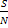 84,139182,6295-1,50964. Материалоемкость, коп.Км*100 (коп)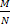 55,531954,5356-0,99635. Зарплатоемкость, коп.Кз*100(коп)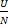 20,193619,8311-0,36256. Амортизационная емкость, коп.Кам*100 (коп.)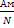 0,84100,8262-0,01487. Прочая расходоемкость, коп.Кр*100 (коп.)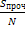 7,57267,4366-0,1360Расчет влияния факторовРасчет влияния факторовРасчет влияния факторовРасчет влияния факторовРасчет влияния факторовРасчет влияния факторов8. Расчет влияния факторов на:изменение затрат на 1 руб. продаж - всего, коп., в том числеЗ1рубXXX-1,51а) изменения коэффициента материалоемкостиΔ КмXXX-0,99б) изменения зарплатоемкостиΔ КзXXX-0,36в) изменения амортизациеемкостиΔ КамXXX-0,01г) изменения прочей расходоемкостиΔ КрXXX-0,14Баланс отклонений, коп.хXXX-1,51ПоказательПредыдущий годОтчетный годТемп роста %12341. Выручка от продажи, тыс.руб.256240432360168,72. Собственный капитал, тыс.руб.270257301378111,53. Нераспределенная прибыль, тыс.руб.2019146279229,24. Краткосрочные кредиты и займы, тыс.руб.668005827287,25. Кредиторская задолженность, тыс.руб.119543187550156,8Расчетные данныеРасчетные данныеРасчетные данныеРасчетные данные1.Коэффициент оборачиваемости собственного капитала0,951,43+1,512. Коэффициент отдачи нераспределенной прибыли12,699,34+0,743. Коэффициент оборачиваемости кредитов и займов3,847,42+1,934. Коэффициент оборачиваемости кредиторской задолженности2,142,31+1,08Вид ресурсаДинамика качественных показателей, коэф.Прирост ресурса на 1% прироста продукции, %Доля влияния на 100%  прироста продукции, %.Доля влияния на 100%  прироста продукции, %.Относительная экономия ресурсов (+-)Вид ресурсаДинамика качественных показателей, коэф.Прирост ресурса на 1% прироста продукции, %экстенсивностиинтенсивности1234561.Собственный капитал1,510,17+16,74+83,26-154545,562.Нераспределенная прибыль0,741,88+188,06-88,06+12216,783.Краткосрочные кредиты и займы, тыс.р.1,93-0,19-18,63+118,63-54419,604.Кредиторская задолженность, тыс.р.1,080,83+82,68+17,32-14119,04Комплексная оценка всесторонней интенсификации1,360,36+35,62+64,38-210867,42ПоказательОбщества с ограниченной ответственностьюОбщества с ограниченной ответственностьюОбщества с ограниченной ответственностьюОбщества с ограниченной ответственностьюЗначимости показателя, баллПоказатель«АГАТ»№1№2№3Значимости показателя, балл1234561. Коэффициент текущей ликвидности(ОА/КО)1,99112,14782,44151,842142. Коэффициент оборачиваемости активов(N/А)0,78020,85140,71470,757853. Рентабельность продаж, %(Р/N)11,5610,2715,6711,9864. Рентабельность собственного капитала, %(Р/СК)16,5813,2715,4217,4575. Коэффициент финансовой независимости (автономии)(СК/А)0,54380,60270,58940,574926. Коэффициент маневренности((СК-ВА)/А)0,78520,75940,56780,425837. Коэффициент финансирования(СК/ЗК)1,19211,11280,94870,845748. Коэффициент обеспеченности оборотных активов собственными средствами, %((СК-ВА)/ОА)48,3525,5938,1420,183ПоказательОбщества с ограниченной ответственностьюОбщества с ограниченной ответственностьюОбщества с ограниченной ответственностьюОбщества с ограниченной ответственностьюЗначимость показателя, баллПоказатель«АГАТ»№1№2№3Значимость показателя, балл1234561. Коэффициент текущей ликвидности0,81550,879710,754542. Коэффициент оборачиваемости активов0,9163210,839440,8900653. Рентабельность продаж, %0,73750,655410,764564. Рентабельность собственного капитала, %0,95010,76050,8837175. Коэффициент финансовой независимости (автономии)0,902310,97790,953926. Коэффициент маневренности10,96720,72320,542337. Коэффициент финансирования10,93350,79590,709448. Коэффициент обеспеченности оборотных активов собственными средствами10,52930,78890,41743ПоказательОбщества с ограниченной ответственностьюОбщества с ограниченной ответственностьюОбщества с ограниченной ответственностьюОбщества с ограниченной ответственностьюПоказатель«АГАТ»№1№2№3123451. Коэффициент текущей ликвидности2,66033,09554,00002,27712. Коэффициент оборачиваемости активов4,19825,00003,52333,96113. Рентабельность продаж, %3,26352,57726,00003,50694. Рентабельность собственного капитала, %6,31904,04815,46617,00005. Коэффициент финансовой независимости (автономии)1,62822,00001,91271,81986. Коэффициент маневренности32,80631,56890,88237. Коэффициент финансирования43,48582,53352,01338. Коэффициент обеспеченности оборотных активов собственными средствами30,84051,86710,52279. Рейтинговая оценка с учетом коэффициента значимости (R)5,29804,88405,18384,688610. Место организацииIIIIIIIVАКТИВКод стр.На начало годаНа конец отчетного года1234I. ВНЕОБОРОТНЫЕ АКТИВЫI. ВНЕОБОРОТНЫЕ АКТИВЫI. ВНЕОБОРОТНЫЕ АКТИВЫI. ВНЕОБОРОТНЫЕ АКТИВЫНематериальные активы110Основные средства12070 27464 215Незавершенное строительство130Доходные вложения в материальные ценности135Долгосрочные финансовые вложения140Отложенные налоговые активы14595530Прочие внеоборотные активы150Итого по разделу I19070 36964 745II. ОБОРОТНЫЕ АКТИВЫII. ОБОРОТНЫЕ АКТИВЫII. ОБОРОТНЫЕ АКТИВЫII. ОБОРОТНЫЕ АКТИВЫЗапасы210190 660326 370в том числе: сырье, материалы и другие аналогичные ценности21192 400156 380животные на выращивании и откорме212затраты в незавершенном производстве (издержках обращения)21343 440101 510готовая продукция и товары для перепродажи21454 82068 480товары отгруженные215расходы будущих периодов216прочие запасы и затраты217Налог на добавленную стоимость по приобретенным ценностям2205889Дебиторская задолженность (платежи по которой ожидаются более чем через 12 месяцев после отчетной даты)230Дебиторская задолженность (платежи по которой ожидаются в течение 12 месяцев после отчетной даты)24090 88783 694в том числе: покупатели и заказчики24187 43479 044задолженность дочерних и зависимых обществ2433 4534 650Краткосрочные финансовые вложения2506 5408 412Денежные средства260109 08670 890Прочие оборотные активы270Итого по разделу II290397 231489 455БАЛАНС300467 600554 200ПАССИВКод стр.На начало годаНа конец отчетного года1234III. КАПИТАЛ И РЕЗЕРВЫIII. КАПИТАЛ И РЕЗЕРВЫIII. КАПИТАЛ И РЕЗЕРВЫIII. КАПИТАЛ И РЕЗЕРВЫУставный капитал410100 000105 000Собственные акции, выкупленные у акционеров411Добавочный капитал420150 051150 064Резервный капитал4301535в том числе: резервы, образованные в соответствии с законодательством431резервы, образованные в соответствии с учредительными документами4321535Нераспределенная прибыль отчетного года47020 19146 279Итого по разделу III490270 257301 378IV. ДОЛГОСРОЧНЫЕ ОБЯЗАТЕЛЬСТВАIV. ДОЛГОСРОЧНЫЕ ОБЯЗАТЕЛЬСТВАIV. ДОЛГОСРОЧНЫЕ ОБЯЗАТЕЛЬСТВАIV. ДОЛГОСРОЧНЫЕ ОБЯЗАТЕЛЬСТВАЗаймы и кредиты51010 8906 220Отложенные налоговые обязательства515110780Прочие долгосрочные обязательства520Итого по разделу IV59011 0007 000V. КРАТКОСРОЧНЫЕ ОБЯЗАТЕЛЬСТВАV. КРАТКОСРОЧНЫЕ ОБЯЗАТЕЛЬСТВАV. КРАТКОСРОЧНЫЕ ОБЯЗАТЕЛЬСТВАV. КРАТКОСРОЧНЫЕ ОБЯЗАТЕЛЬСТВАЗаймы и кредиты61066 80058 272Кредиторская задолженность620119 543187 550в том числе: поставщики и подрядчики62167 86595 504задолженность перед персоналом организации62226 78449 449задолженность перед государственными внебюджетными фондами6236 3077 002задолженность по налогам и сборам62418 58735 595прочие кредиторы625Задолженность перед участникам (учредителям) по выплате доходов630Доходы будущих периодов640Резервы предстоящих расходов650Прочие краткосрочные обязательства660Итого по разделу V690186 343245 822БАЛАНС700467 600554 200ПоказательПоказательЗа отчетный периодЗа аналогичный период предыдущего годаНаименованиеКодЗа отчетный периодЗа аналогичный период предыдущего года1234Доходы и расходы по обычным видам деятельностиВыручка (нетто) от продажи товаров, продукции, работ, услуг (за минусом налога на добавленную стоимость, акцизов и аналогичных обязательных платежей)010432 360256 240Себестоимость проданных товаров, продукции, работ, услуг020369 933205 616Валовая прибыль02962 42750 624Коммерческие расходы0306 6008 200Управленческие расходы0405 8606 800Прибыль (убыток) от продаж05049 96735 624Прочие доходы и расходыПроценты к получению0601 5853 540Проценты к уплате0701 2201 590Доходы от участия в других организациях080Прочие доходы0907 3795 470Прочие расходы1004 3714 232Прибыль (убыток) до налогообложения14053 34038 812Отложенные налоговые активы14153095Отложенные налоговые обязательства142780110Текущий налог на прибыль1501 3442 060Чистая прибыль (убыток) отчетного периода19051 74636 737СПРАВОЧНО. Постоянные налоговые обязательства (активы)200Базовая прибыль (убыток) на акциюРазводненная прибыль (убыток) на акциюПоказательПоказательЗа отчетный годЗа предыдущий годНаименованиеКодЗа отчетный годЗа предыдущий годМатериальные затраты710235790142295Расходы на оплату труда7206073436652Отчисления на социальные нужды7302500815092Амортизация74035722155Прочие расходы7503215319404Итого по элементам расходов760357257215598ПоказательКод строкиНачало годаКонец годаСомнительная дебиторская задолженность011665821000Готовая продукция, не пользующаяся спросом021180013200Неликвидная продукция0338003600Незавершенное производство по снятой с производства продукции045889